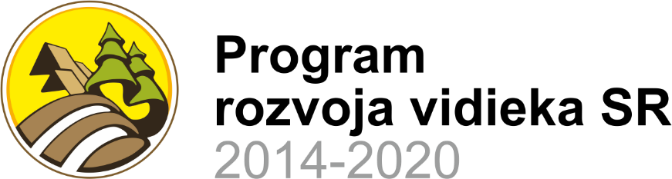 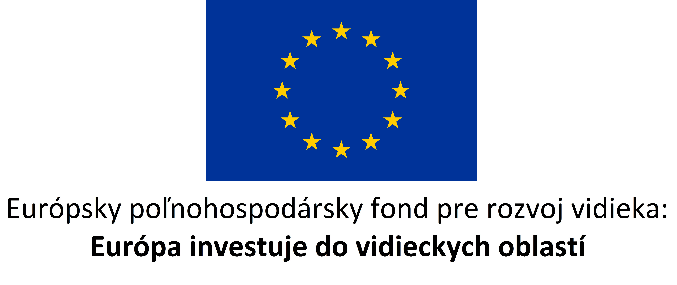 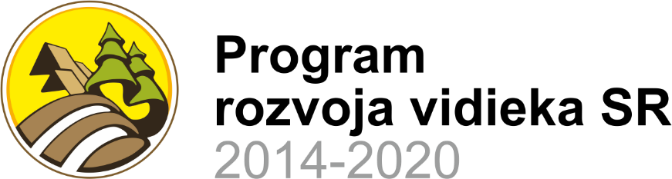 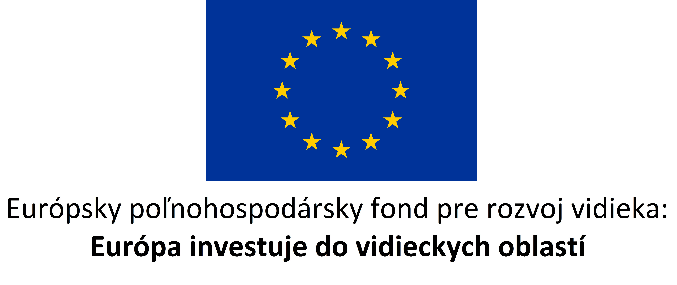 Názov projektu:     Zabezpečenie  kvalitnej   krmovinovej základne pre                                                           Biely potok, a.s.Hlavný cieľ:   Zvýšenie efektívnosti a kvality výroby objemových krmovín a jadrových krmív pre potreby živočíšnej výroby. Výsledok projektu:  Výstavba skladu krmovín, výstavba senážnej jamy, nákup  2 ks síl na skladovanie jadrových krmív pre potreby živočíšnej výroby, nákup nových, moderných strojov a zariadení na zber a manipuláciu s objemovými krmovinami, nákup stroja na hnojenie kvapalnými organickými hnojivami.Projekt je spolufinancovaný Európskym poľnohospodárskym fondom pre rozvoj vidiekawww.mpsr.sk                                                                                 www.apa.sk